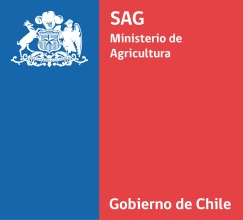 PROGRAMATALLER DE ACTUALIZACIÓN EN EL DIAGNÓSTICO DE INFLUENZA AVIAR Y NEWCASTLE Y SEGUNDA REUNIÓN RESUDIA 3 AL 7 DE AGOSTO DE 2015DEPARTAMENTO DE LABORATORIOS LO AGUIRRE-SANTIAGOSERVICIO AGRÍCOLA Y GANADERO (SAG)MINISTERIO DE AGRICULTURACHILERuta 68 Km 12, Lo Aguirre, Pudahuel, Santiago de ChileSábado 1ro y Domingo 2 de AgostoLunes 3 de AgostoCada monitor estimará un descanso entre las actividades de la tarde.Martes 4 de AgostoMiércoles 5 de AgostoJueves 6 de AgostoViernes 7 de AgostoSábado 8 de AgostoHoraActividadResponsablexxxLlegada al paísEmpresa de transportes contratada trasladará por dos turnos diarios a los asistentes al Hotel InterContinental, Av. Vitacura 2885, Las Condes Santiago de Chile HoraActividadResponsable8:30 hrsTraslado desde el hotel a Lo AguirreEmpresa de transportes contratada9:30 hrsBienvenida al Laboratorio de Lo AguirrePresentación de los asistentes y Presentación del Departamento de LaboratoriosMichel AgredoPatricia LopeteguiChristian Mathieu10:00 hrsPresentación del programa a desarrollarChristian Mathieu Unidad de Virología PecuariaLaboratorio SAG Lo Aguirre 10:30 hrsCoffee break11:00 hrsPresentación de los brotes USA y CanadáTerra Jensen12:30 hrsAlmuerzo en cafetería del SAG13:30 hrsDistribución de los grupos por temasTerra JensenNarciso DíazBetty YangariChristian MathieuAna Silvia González17:00 hrsTransporte hacia el hotel8:30 hrsTraslado a Lo Aguirre9:30 hrsDistribución a los grupos respectivosTerra JensenNarciso DíazBetty Yangari Christian Mathieu                       Ana Silvia González12:30 – 13:30Almuerzo en Pérgola del SAG13:30 hrsContinuación con el entrenamientoTerra JensenNarciso DíazBetty YangariChristian MathieuAna Silvia González17:00 hrsTransporte hacia el hotel8:30 hrsTraslado a Lo Aguirre9:30 hrsDistribución a los grupos respectivosTerra JensenNarciso DíazBetty Yangari Christian MathieuAna Silvia González12:30 – 13:30Almuerzo en cafetería del SAG13:30 hrsContinuación con el entrenamientoTerra JensenNarciso DíazBetty YangariChristian Mathieu Ana Silvia González17:00 hrsReunión cierre de taller de entrenamiento.Entrega de certificadosTerra JensenNarciso DíazBetty YangariChristian MathieuAna Silvia González20:30 hrsCena camaraderíaTodos8:30 hrsTraslado a Lo AguirreEmpresa de transportes contratada9:30 hrsBienvenida 2da reunión RESUDIAPresentación de los asistentesPresentación del Departamento de             Laboratorios/VigilanciaÁlvaro GonzálezJulio UrzúaMichel AgredoPatricia LopeteguiChristian Mathieu 10:30–11:00 hrsCoffee break11:00-13:00 hrsPresentación de los países: informe de la situación actual de los países en diagnóstico de IA y ENC y programa de vigilancia (Incluye presentación USA y Canadá)Todos los asistentesModerador: Dr. Julio Urzúa13:00- 14:00 hrsAlmuerzo en cafetería del SAG14:00-15:00 hrs15:00-17:00 hrsContinuación “Presentación de los países: informe de la situación actual de los países en diagnóstico de IA y ENC y programa de vigilancia”Evaluación del primer año del RESUDIAPropuesta de mejoras para su funcionamientoTodos los asistentesModerador: Dr. Julio Urzúa17:00 hrsTraslado a Hotel8:30 hrsTraslado a Lo AguirreEmpresa de transportes contratada9:30 hrsLa Enfermedad de Newcastle: Una enfermedad Global que requiere soluciones globales.Dr. Claudio Afonso, SEPRL 10:00 hrsDiscusión presentación anteriorTodos los asistentes10:30–11:00 hrsCoffee break11:00-12:00 hrs12:00-13:00 hrsPrograma RESUDIA 2015-2016Determinación de lugar y fecha de la próxima reuniónCeremonia de clausura de la reuniónEntrega de certificadosTodos los asistentes13:00- 14:30 hrsAlmuerzo en restaurant por definir14:30-16:30 hrsVisita a las dependencias del laboratorioChristian Mathieu16:30 hrsTraslado aeropuerto/hotelEmpresa de transportes contratadaxxxTraslado a AeropuertoEmpresa de transportes contratada